 x             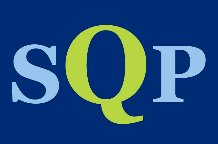 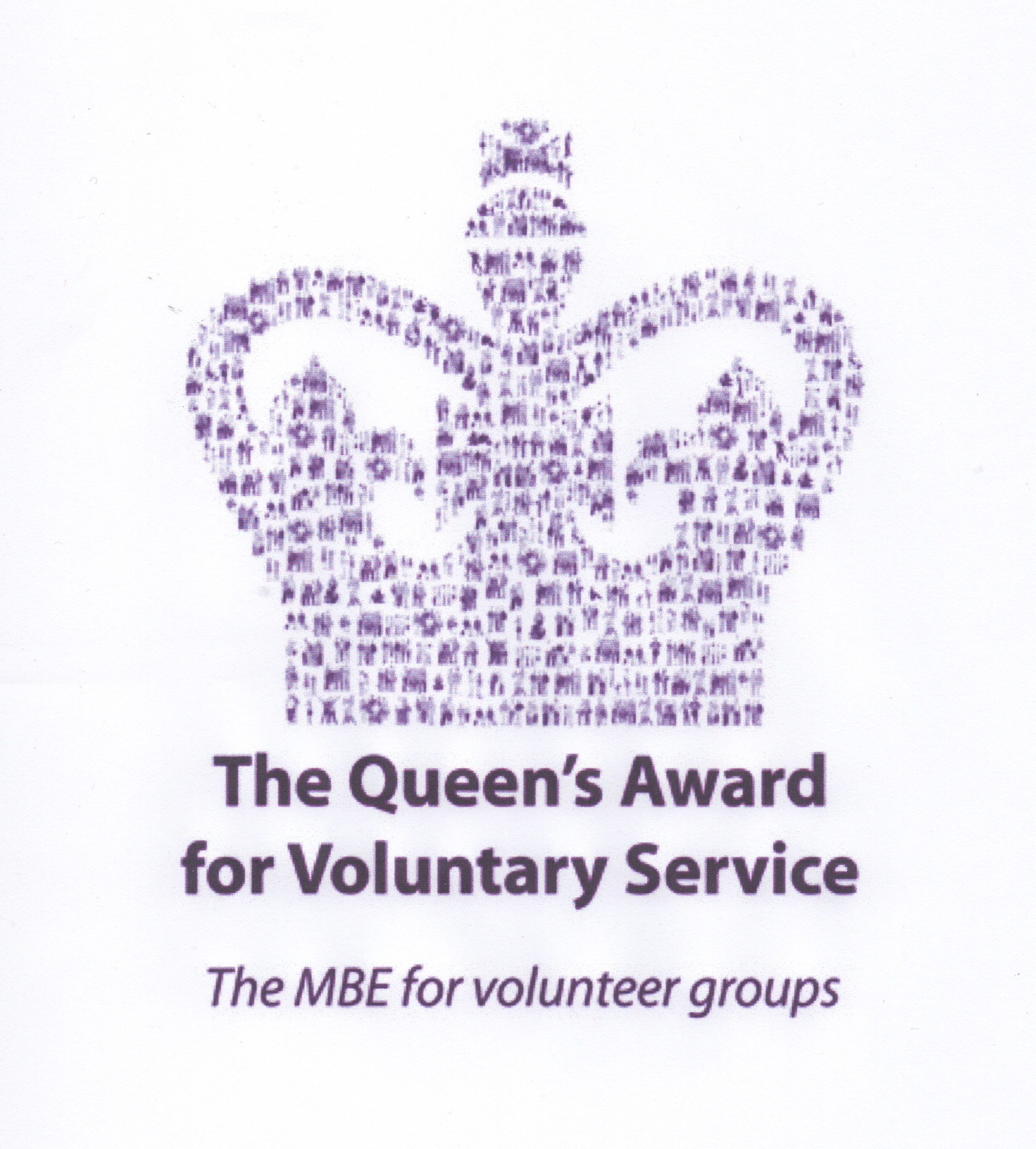 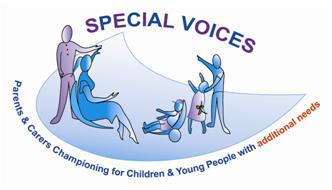 Come and Please try and make this event as iwill barers in order to plan any trips or outings for the cared forThis year Special Voices hosted activities with Zoom during Carers Week & our theme for the week was: Every Carer Matters” because you do to us. We held, quick draw Competition - Fancy dress/ hat/ best clothes Bingo – How to arrange a vase/bunch of flowers like the experts & ending the week with our Coffee Day and “fetch me” game all our activities had prizes (49)A massive thank you to Squirrels Health Foods in Burnham High Street for supporting carers during these difficult times by donating our 50th prize which was a huge basket of fresh fruit, it had all kinds of fruit including a pineapple for one lucky winner Thank you to Courtney for her flower arranging skills during the session & so we could all do it again she provided us with written step-by-step instructions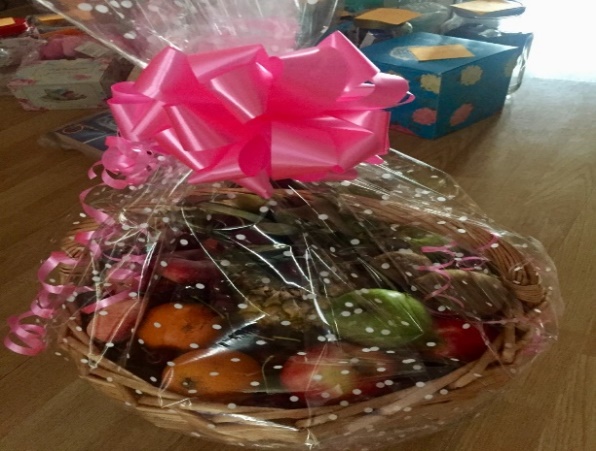 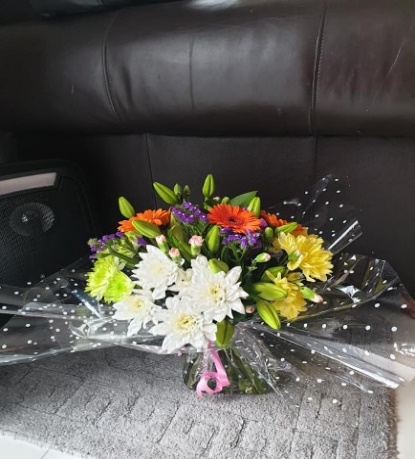 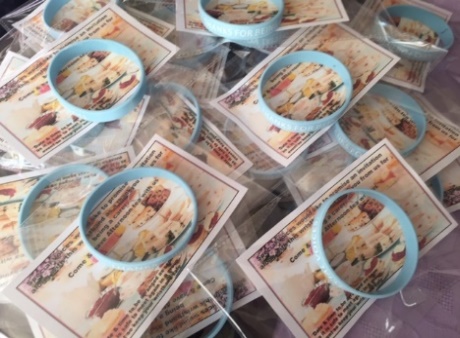 We also gave out wristbands as a thank you to carers with the promise of an afternoon tea with lots of cake, scones, jam & cream when it is safe to do so & we can all meet again, together. Contact us for a carer’s wrist bandDeclaimer:  Please note that inclusion of information in this Newsletter does not imply endorsement of products or services by Special Voices. Information correct at time of print